     Ҡ А Р А Р                                                            П О С Т А Н О В Л Е Н И Е   О порядке учета предложений по проекту решения Совета сельского поселения Шаранский сельсовет муниципального района Шаранский район Республики Башкортостан «О присвоении скверу села Шаран муниципального района Шаранский район Республики Башкортостан имени Миргасима Мустафина»  В соответствии  с частью 4 статьи 44 Федерального закона № 131 – ФЗ «Об общих принципах организации местного самоуправления в Российской Федерации» от 06 октября 2003 года Совет сельского поселения Шаранский сельсовет муниципального района Шаранский район Республики Башкортостан решил: 1.Утвердить Порядок учета предложений по проекту решения Совета сельского поселения Шаранский сельсовет муниципального района Шаранский район Республики Башкортостан «О присвоении скверу села Шаран муниципального района Шаранский район Республики Башкортостан имени Миргасима Мустафина», а также участия граждан в его обсуждении (прилагается)2.Настоящее решение обнародовать в здании администрации сельского поселения  и на сайте Совета sharan-sp.ru.  Заместитель Председателя Совета                                          И.А.Зилеевс. Шаран02.11.2018№ 67Башкортостан РеспубликаһыШаран районымуниципаль районыныңШаран ауыл Советы ауыл биләмәһе СоветыШаран  ауылы, тел.(34769) 2-22-43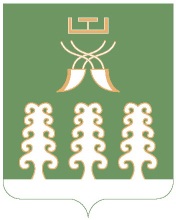 Республика БашкортостанСовет сельского поселенияШаранский сельсоветмуниципального районаШаранский районс. Шаран  тел.(34769) 2-22-43